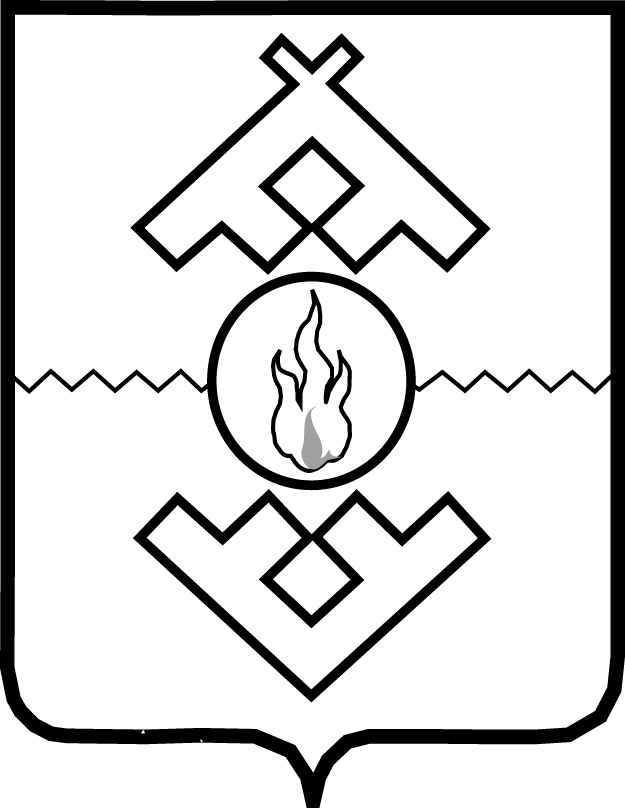 Аппарат Администрации Ненецкого автономного округаПРИКАЗот_________ 2017 г. №____г. Нарьян-МарО внесении изменения в пункт 38 Административного регламента исполнения Аппаратом Администрации Ненецкого автономного округа государственной функции по контролю за соблюдением законодательства об архивном деле на территории  Ненецкого автономного округа  	В целях приведения нормативного правового акта Аппарата Администрации Ненецкого автономного округа в соответствие с Конституцией Российской Федерации и федеральным законодательством ПРИКАЗЫВАЮ:Внести в пункт 38 Административного регламента исполнения Аппаратом Администрации Ненецкого автономного округа государственной функции по контролю за соблюдением законодательства об архивном деле на территории Ненецкого автономного округа, утвержденного приказом Аппарата Администрации Ненецкого автономного округа от 10.05.2017 № 38, изменение, изложив подпункт 2 в следующей редакции: «2) наличием мотивированного представления должностного лица Аппарата по результатам рассмотрения или предварительной проверки поступивших в Аппарат обращений и заявлений граждан, в том числе индивидуальных предпринимателей, юридических лиц, информации от органов государственной власти, органов местного самоуправления, из средств массовой информации о следующих фактах:возникновение угрозы причинения вреда жизни, здоровью граждан, вреда животным, растениям, окружающей среде, объектам культурного наследия (памятникам истории и культуры) народов Российской Федерации, музейным предметам и музейным коллекциям, включенным в состав Музейного фонда Российской Федерации, особо ценным, в том числе уникальным, документам Архивного фонда Российской Федерации, документам, имеющим особое историческое, научное, культурное значение, входящим в состав национального библиотечного фонда, безопасности государства, а также угрозы чрезвычайных ситуаций природного и техногенного характера;причинение вреда жизни, здоровью граждан, вреда животным, растениям, окружающей среде, объектам культурного наследия (памятникам истории и культуры) народов Российской Федерации, музейным предметам и музейным коллекциям, включенным в состав Музейного фонда Российской Федерации, особо ценным, в том числе уникальным, документам Архивного фонда Российской Федерации, документам, имеющим особое историческое, научное, культурное значение, входящим в состав национального библиотечного фонда, безопасности государства, а также возникновение чрезвычайных ситуаций природного и техногенного характера;».2. Настоящий приказ вступает в силу со дня его официального опубликования. Первый заместитель губернатораНенецкого автономного округа – руководитель Аппарата АдминистрацииНенецкого автономного округа					       М.В. Васильев